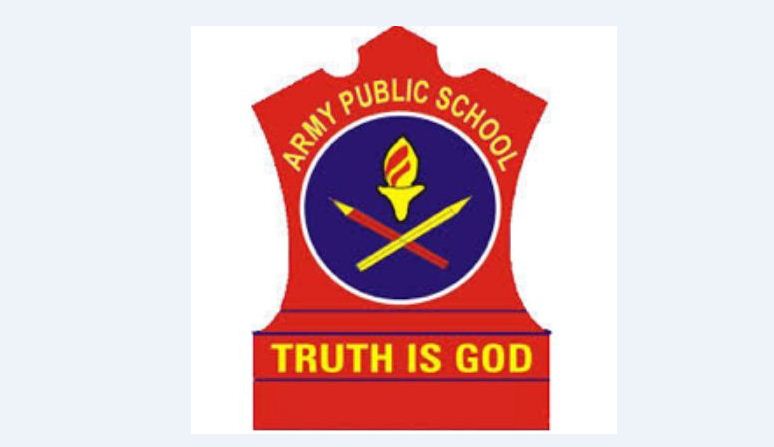 आर्मी पब्लिक स्कूल, हिसारकक्षा –दसवींविषय – हिंदी                                                                       मीरा के पद (कार्य –प्रपत्र )                                              प्रश्न 1.  मीरा बाई ने ‘हरि’ शब्द का प्रयोग किसके लिए किया है ?प्रश्न 2. मीरा बाई विभिन्न भक्तों के उदाहरण से क्या कहना चाहती है ? प्रश्न 3. मीरा बाई श्याम की चाकरी क्यों करना चाहती है ?प्रश्न 4. दूसरे पद के अनुसार कृष्ण स्वरुप का वर्णन करें |प्रश्न 5. अपने इष्ट के लिए मीरा बाई क्या-क्या करने के लिए तैयार है ?प्रश्न 6. मीरा बाई  महलों में बारी क्यों लगवाना चाहती है ?प्रश्न 7. मीरा बाई के पद किस भाषा में लिखे गये है ?प्रश्न 8. चाकरी करने से मीरा बाई के मन की कौन सी तीन बातें पूरी हो जाएँगी ?प्रश्न 9. मीरा बाई किस रंग की साड़ी पहनना चाहती हैं ?